Данные по информационной активности ЦА ФАС России во втором квартале 2021 года(данные представлены сервисом Googleanalitic)Популярные страницы по посещаемости на сайте ФАС России во втором квартале 2021 года (данные представлены сервисом Спутник.Аналитика)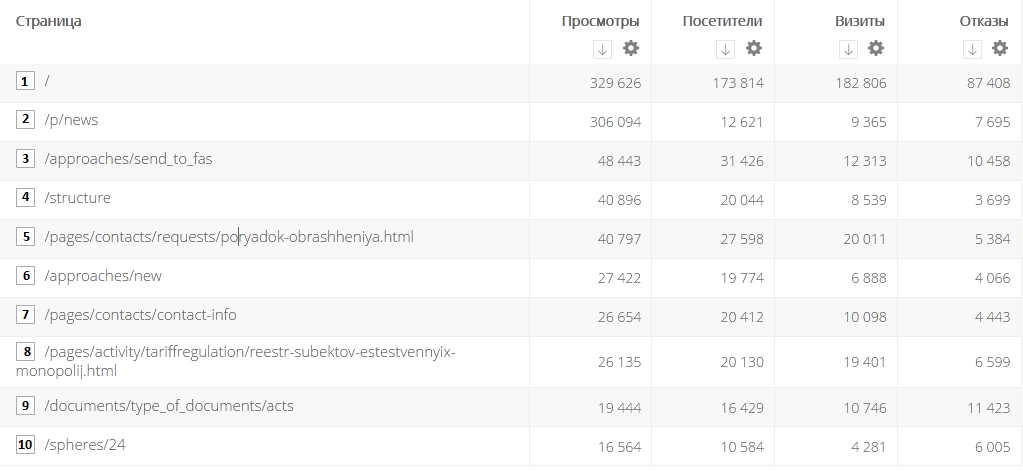 Главная страница сайта;Новости;«Написать в ФАС России»;Структура ФАС России;Раздел «Порядок обращения в ФАС России»;«Написать письмо»;Контактная информация; Реестр субъектов естественных монополий;Раздел «Нормативно-правовые акты» Раздел «Тарифное регулирование».Данные по посещаемости «Базы решений» сайта ФАС России br.fas.gov.ru во втором квартале 2021 года(данные представлены сервисом Спутник.Аналитика)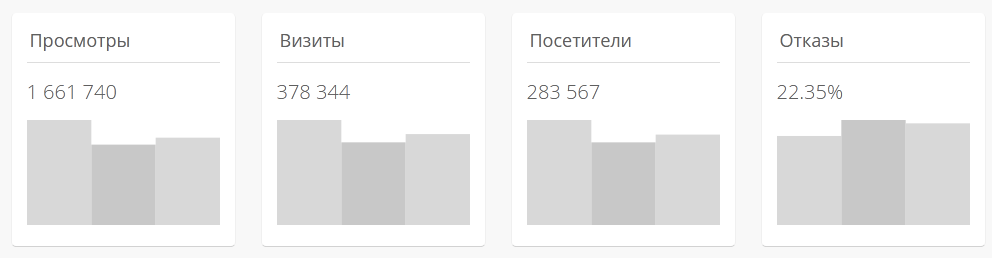 Данные по посещаемости «Базы решений» сайта ФАС России br.fas.gov.ru во втором квартале 2021 года (данные представлены сервисом Googleanalitic)№Наименование мероприятияКоличество апрельКоличество майКоличество июньКоличество2 квартал1Посещаемость сайта ФАС России (уникальных посетителей)228 788178 951185 430593 1482Посещаемость сайта ФАС России (количество посещений)816 092622 999647 6212 086 712ПользователиНовые пользователиСеансыПросмотры страниц164 614146 328337 8641 609 039